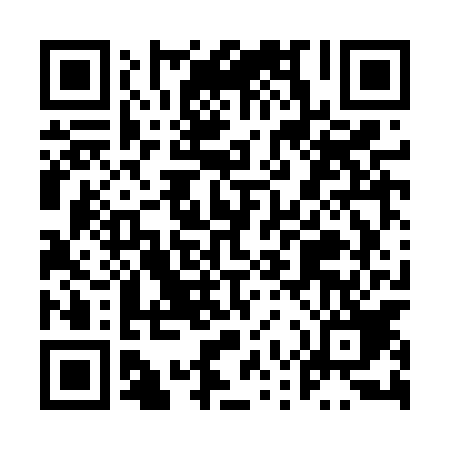 Ramadan times for Podkalek, PolandMon 11 Mar 2024 - Wed 10 Apr 2024High Latitude Method: Angle Based RulePrayer Calculation Method: Muslim World LeagueAsar Calculation Method: HanafiPrayer times provided by https://www.salahtimes.comDateDayFajrSuhurSunriseDhuhrAsrIftarMaghribIsha11Mon4:124:126:0311:513:445:395:397:2412Tue4:094:096:0111:503:455:415:417:2613Wed4:074:075:5911:503:475:435:437:2814Thu4:054:055:5611:503:485:445:447:3015Fri4:024:025:5411:503:505:465:467:3216Sat4:004:005:5211:493:515:485:487:3317Sun3:573:575:5011:493:525:505:507:3518Mon3:553:555:4711:493:545:515:517:3719Tue3:523:525:4511:493:555:535:537:3920Wed3:503:505:4311:483:565:555:557:4121Thu3:473:475:4111:483:585:565:567:4322Fri3:443:445:3811:483:595:585:587:4523Sat3:423:425:3611:474:006:006:007:4724Sun3:393:395:3411:474:026:016:017:4925Mon3:363:365:3111:474:036:036:037:5126Tue3:343:345:2911:464:046:056:057:5327Wed3:313:315:2711:464:066:066:067:5528Thu3:283:285:2511:464:076:086:087:5729Fri3:263:265:2211:464:086:106:107:5930Sat3:233:235:2011:454:096:116:118:0131Sun4:204:206:1812:455:117:137:139:041Mon4:174:176:1612:455:127:157:159:062Tue4:144:146:1312:445:137:167:169:083Wed4:124:126:1112:445:147:187:189:104Thu4:094:096:0912:445:157:207:209:125Fri4:064:066:0712:435:177:217:219:156Sat4:034:036:0412:435:187:237:239:177Sun4:004:006:0212:435:197:257:259:198Mon3:573:576:0012:435:207:267:269:219Tue3:543:545:5812:425:217:287:289:2410Wed3:513:515:5512:425:227:307:309:26